9/12/19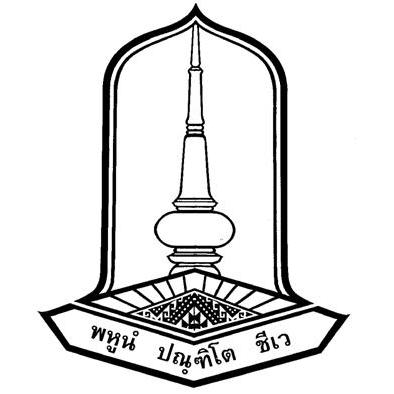  ข้อมูลผู้ใช้บริการชื่อ-สกุล (Full name)…………………………………………..………..คณะ/ภาค/หน่วยงาน Major/Organization)……………………....เบอร์โทรติดต่อ (Mobile number)………………………..………………..E-mail………………………………………………………………………สถานภาพ    นิสิต ป.ตรี     นิสิต ป.โท      นิสิต ป.เอก      บุคลากรสานวิชาการ         บุคลากรสายสนับสนุน       บุคคลภายนอกขอใช้บริการ    หนังสือยังไม่ออกบริการ (Book on Process) หมายเลขดำเนินการ (Number)................................................................................    หนังสือที่อยู่ห้องคลัง (Warehouse Floor) ระบุห้องคลัง...................................................................................................................    ยืมทรัพยากรสารสนเทศในกรณีพิเศษ (Borrow Special case) ว/ด/ป ที่ส่งคืน..........................................เวลา..............................    หาหนังสือไม่พบบนชั้น (Books could not be found on shelves)     ขอใช้บริการ IRDS ระหว่างหน่วยบริการ (Information Resources Delivery Service)     รับทรัพยากรสารสนเทศที่      สำนักวิทยบริการ A       ศรีสวัสดิ์       วิทยพัฒนา คณะศึกษาศาสตร์    บันทึกข้อมูลวิทยานิพนธ์ (Save thesis files) จำนวน...............................................เรื่อง     ค่าบริการ...................................บาท    รวบรวมบรรณานุกรม (Bibliography Collect) ระบุคำสำคัญ/หัวเรื่อง ...........................................................................................    บริจาคทรัพยากรสารสนเทศ (Resources for donaton) จำนวน..............................เล่ม  ที่อยู่เพื่อส่งหนังสือตอบขอบคุณ..................................................................................................................................................................................................................................................................................................................................................................................................................................     บริการอื่นๆ (ระบุ) .............................................................................................................................................................................รายละเอียดทรัพยากรสารสนเทศ (Detail Of Information Resources)1) ชื่อผู้แต่ง (Author)........................................................................ชื่อเรื่อง (Title)..............................................................................................................................................................................................เลขเรียก (Call Number).......................................................2) ชื่อผู้แต่ง (Author)........................................................................ชื่อเรื่อง (Title)..............................................................................................................................................................................................เลขเรียก (Call Number).......................................................3) ชื่อผู้แต่ง (Author)........................................................................ชื่อเรื่อง (Title)..............................................................................................................................................................................................เลขเรียก (Call Number).......................................................4) ชื่อผู้แต่ง (Author)........................................................................ชื่อเรื่อง (Title)..............................................................................................................................................................................................เลขเรียก (Call Number).......................................................ข้อมูลผู้ให้บริการ (For Staff)ชื่อ-สกุล...............................................................................ว/ด/ป ที่ให้บริการ...........................................................เวลา.......................ผลการให้บริการ           สำเร็จ               ไม่สำเร็จ       ว/ด/ป ที่ผู้ใช้ต้องการรับบริการ........................................เวลา.......................หมายเหตุ....................................................................................................................................................................................................แบบฟอร์มการใช้บริการ (Service Form)                         ติดต่อขอรับทรัพยากรสารสนเทศที่เคาน์เตอร์บริการตอบคำถาม ชั้น 2 ตามวันและเวลาที่นัดหมาย หรือโทสอบถามรายละเอียดได้ที่สำนักวิทยบริการ อาคาร A (043) 754322-40 ต่อสาย 2405 / หน่วยบริการอาคารวิทยพัฒนา 6079e-mail : library@msu.ac.th